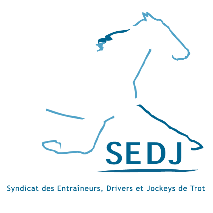 ARBRE DE NOEL 2018INSCRIPTIONS A ADRESSER AU SECRETARIAT DU SYNDICATPOUR LE 1er SEPTEMBRE 2018 DERNIER DELAICes inscriptions concernent les enfants des professionnels du Trot titulaires auprès de la S.E.C.F. d’une des licences ci-après :		-Entraîneur Public-Autorisation d’Entraîner					-Driver ou Jockey professionnel non salarié		Nous vous rappelons que le salarié d’écurie cotisant à l’AG2R perçoit, pour le Noël de ses enfants, un chèque-cadeau de l’AFASEC  courant décembre.INSCRIPTIONS (enfants de 0 à 12 ans inclus)Entraîneur : Nom _______________________________Prénom  _______________________Adresse ____________________________________________________________________Mail : ______________________________________________________________________Nature de la licence S.E.C.F.   ___________________________________________________Enfants :Nom :					Prénom	Date de naissance			Sexe______________________	_________________	_______________			__________________________	_________________	_______________			__________________________	_________________	_______________			__________________________	_________________	_______________			____Les enfants précédemment inscrits et ayant retiré leurs jouets l’année précédente sont automatiquement inscrits l’année suivante 